ŠKOLSKI KONCERT Ponedjeljak, 19.12.2011. - 18,30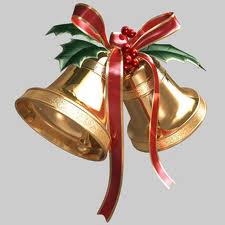      Program: STEFANY ŽUŽIĆ, solo pjevanje – 1.pr. raz.SGŠ       A.Caldara: Sebben crudeleJ.F. Wade: Adeste fidelesNIKA KOMADINA, solo pjevanje – 1. pr. raz. SGŠH. Panofka: O Madre SantaTrad: Pristupite vjerniMARIJA JOVIĆ, solo pjevanje – 4.raz SGŠJ.S. Bach: Arija alta iz “Magnificat”KARLA MAZZAROLLI, solo pjevanje – 4.raz SGŠJ.S. Bach – Gounod: Ave MariaKARLA MAZZAROLLI, solo pjevanje – 4.raz SGŠMARIJA JOVIĆ, solo pjevanje – 4.raz SGŠEngl. trad: Svjetla u noćiKlavirska pratnja: nastavnica Natalija MaričevaNastavnica pjevanja: Ljubov Judčenko - KošmerlŽELIMO VAM SRETAN BOŽIĆ, NOVU  2012. GODINU I RADOSNE ZIMSKE PRAZNIKE ….Srednja glazbena škola „Mirković“, s pravom javnostiAndrije Štangera 67 / 51410 Opatija / tel: 051 701 390 / fax: 051 701 391 /  e-mail: mirkovic.school@gmail.com / www.ogs-mirkovic-opatija.skole.hr